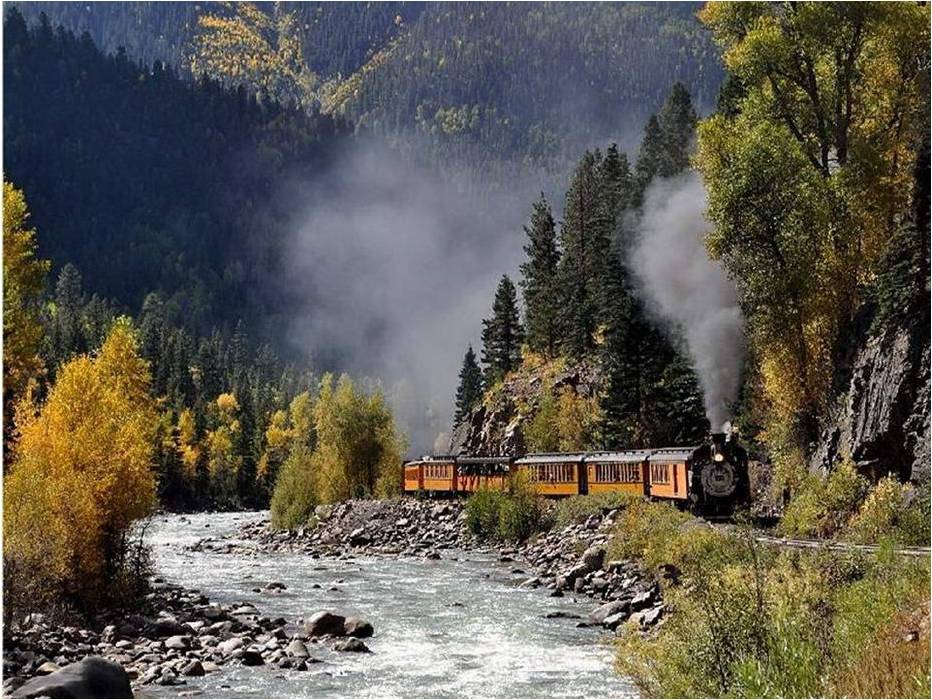 Vagabondage dans des images.Je promène mon esprit dans le bel univers,Je m'assoie sur les rochers en prenant un bol d'air.Le bel arbre pleureur a poussé là, dans un interstice,Il embellit la vue, fait songer que la vie est propice.Le panorama accidenté fait apparaître des appendicesDans l'immensité de la plaine, des fantômes subreptices,Ce ne sont que des aiguilles rocheuses qui émergentDu sol rocailleux où la végétation est menue, grêle.Hum, les superbes couchers de soleil observés des hauteursSur un magnifique plan d'eau, le dégradé des couleursEn fait un délicieux tableau de feu pour le peintre passionnéDe splendides décors romantiques qui le font rêver.Un lac en automne, au petit matin ensoleilléPartage les tons endiablés de la végétation rouilléeEn opposition avec la clarté bleutée de l'eau qui dortImprimant en son sein le majestueux décor.Sur des fleurs voisines, deux petites coccinelles discutent,Parlent-elles d'amour, de soleil ou de l'été qui débute ?Marie Laborde